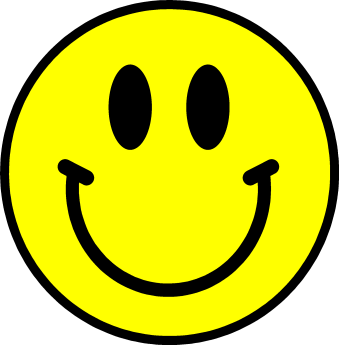 MAT_6r_14_7. 4. 2020_Preverjanje znanjaV delovnem zvezku (68) reši  naloge Ali znaš? Naloge lahko rešiš kar v delovni zvezek.Reši priložen učni list(Preverjanje znanja) in mi rešenega v pdf obliki pošlji na moj e-naslov.USPEŠNO DELO!Marija Boršič